Pozvánka na 2. seminář roku 2013pracovní skupiny „Spolehlivost rozvodných energetických soustav“sekce č. 5.2 ČK CIREDVážení kolegové,dovolujeme si Vás pozvat na druhý seminář sekce č. 5.2 ČK CIRED v roce 2013.Seminář se uskuteční ve dnech 24. - 25. září 2013 (úterý, středa) v penzionu Aurelius – U Bednářů. Příjezd k penzionu (popis a mapa) je uveden v příloze. Začátek semináře bude dne 24. 9. 2013 ve 12:30., předpokládaný příjezd účastníků do 11:30. Ukončení semináře je plánováno na 25. 9. 2013 ve 13 hod. Pro účastníky je zajištěno ubytování.Předpokládáme přítomnost účastníků z distribučních společností, ERÚ, vysokých škol a EGÚ Brno.Žádám Vás o potvrzení počtu účastníků na e-mailovou adresu petr.skala@egubrno.cz nejpozději do 20. 9. 2013.Témata semináře:Dne 24. 9. 2013Hodnocení nepřetržitosti dodavky elektrickej energie – I. Chudá, M. Nováková – Západoslovenská distribučná, a.s.Možnosti ostrovního provozu pro zajištění kritické infrastruktury – J. Hradecký – PREdistribuce, a.s.Optimalizace plánovaných prací s ohledem na SAIDI – J. Bahník – ČEZ Distribuce, a.s.Trendy energetiky v Evropě - nejistá budoucnost – F. VybíralíkŘízená diskuze k aktuálním tématům z oblasti spolehlivosti distribučních sítí – účastníci seminářeDne 25. 9. 2013Přehled poznatků z mezinárodní konference CIRED Stockholm 2013 – P. Skala – EGÚ Brno, a.s.Výběr ze zajímavých referátů slovinské konference CIGRE-CIRED – F. VybíralíkVolná diskuse k aktuálním tématům – účastníci seminářeS pozdravemIng. Václav Dětřichtel.: 541 511 544e-mail: vaclav.detrich@egubrno.czaIng. Petr Skala, Ph.D.tel.: 541 511 547e-mail: petr.skala@egubrno.czPenzion AURELIUS -  U BednářůJiří Bednář – 519 515 110, 519 515 307
Mobil: +420 602 966 202
Popis cesty:1. možnost – mapa Pavlov1:Pojedete z Brna na Pohořelice, Mikulov. Před Mikulovem v Dolních Dunajovicích odbočíte na (silnici č. 420) Horní Věstonice (Pernou).  Dále Dolní Věstonice, Pavlov (viz. oranžová čára na mapě). 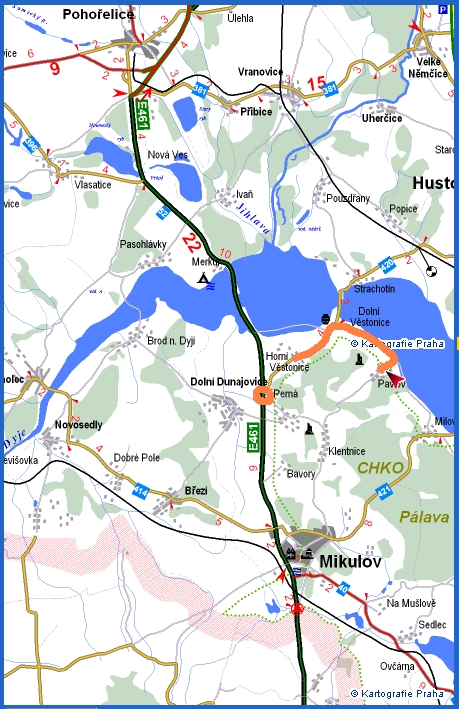 2. možnost – mapa Pavlov2:CZ:	Pojedete z Brna po dálnici na Bratislavu. Dálnici opustíte na sjezdu Hustopeče.SK:	Pojedete z Bratislavy po dálnici na Brno. Dálnici opustíte na sjezdu Hustopeče.Budete pokračovat (silnicí č. 420) na Strachotín, Dolní Věstonice, Pavlov (viz. oranžová čára na mapě).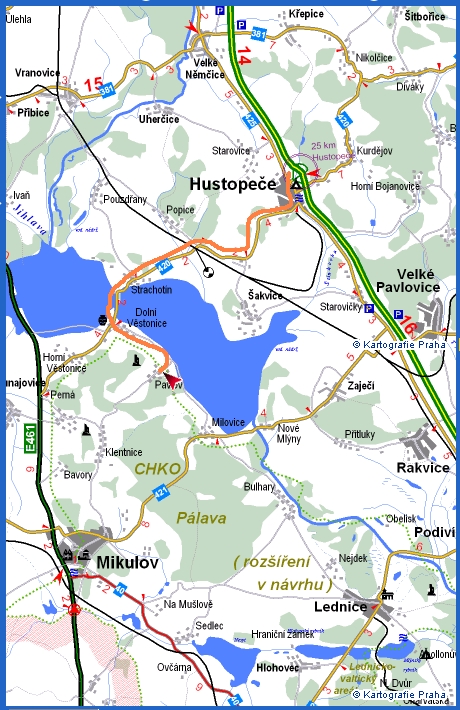 